ТЕХНИЧЕСКОЕ ЗАДАНИЕ3на предоставление услуги: Изготовление вспомогательной, литейной оснастки(изложницы).1. Общие положенияВ данном разделе указываются:«Информация скрыта».Конечная(ые) цель(и) получения услуги: Изготовление вспомогательной, литейной оснастки(изложницы). Объект, на который направлено предоставление услуги находится по адресу:«Информация скрыта».2. Требования, предъявляемые к ИсполнителюВ данном разделе указываются:Перечень основных мероприятий в рамках предоставления услуги.2.1.1. Произвести комплект изложниц(6штук) для литья, согласно представленным чертежам и 3D моделям.2.1.2. Комплект изложниц должен производиться при условиях указанных в технической документации:Высокий уровень температурного порога циклической вязкости материала, что позволяет повысить максимальную среднюю температуру по толщине стенки изложницы;Максимальное увеличение коэффициента теплопроводности с целью снижения перепада температур по толщине стенки изложницы, а, следовательно, уменьшение напряжений и величины накапливаемой пластической деформации (при этом несколько повышается наибольшая толщина стенки изложницы, средняя температура, а также температура ее внутренней и наружной стенки);Минимально низкие значения коэффициента линейного расширения и модуля упругости, что уменьшает термоупрочнение и термопластические напряжения и деформации;Повышение временного сопротивления, предела текучести и характеристик пластичности.Требования к характеристикам результата предоставления услуги (в зависимости от вида услуги – количество, формат, объем, габариты, чертежи, содержание, технические характеристики, физические свойства, период актуальности результата, наличие соответствия ГОСТам и т.п.).Наличие у Исполнителя разрешительных документов (при необходимости):-Опыт производства изложниц и пресс-форм для литья металлов – не менее 3х лет.Наличие у Исполнителя оборудования, инструментов, программного обеспечения и т.д., необходимых для достижения качественного результата услуги (при необходимости)- Требуются оборудование (литьевое, шлифовальное, токарное), необходим опыт настройки, установки и запуска литьевого оборудования. Установленная гарантия на произведенную оснастку не менее 2х лет, или 15000 циклов.3. Предоставляемые Исполнителю Заказчиком документы и материалы-оригиналы чертежей, с технической документацией на производимую оснастку(изложниц)-Приложение 1-3D модели оснастки (изложниц) – Приложение 2.4. Состав и содержание мероприятий5. Требования к результатам работКонечным результатом является изготовленный комплект изложниц согласно представленной документации, чертежам и 3D  моделям.На основании полученных результатов подписывается  Исполнителем и визируется Заказчиком Акт выполненных работ (в 3-х экземплярах).Приложение 1 (предварительная схема оснастки).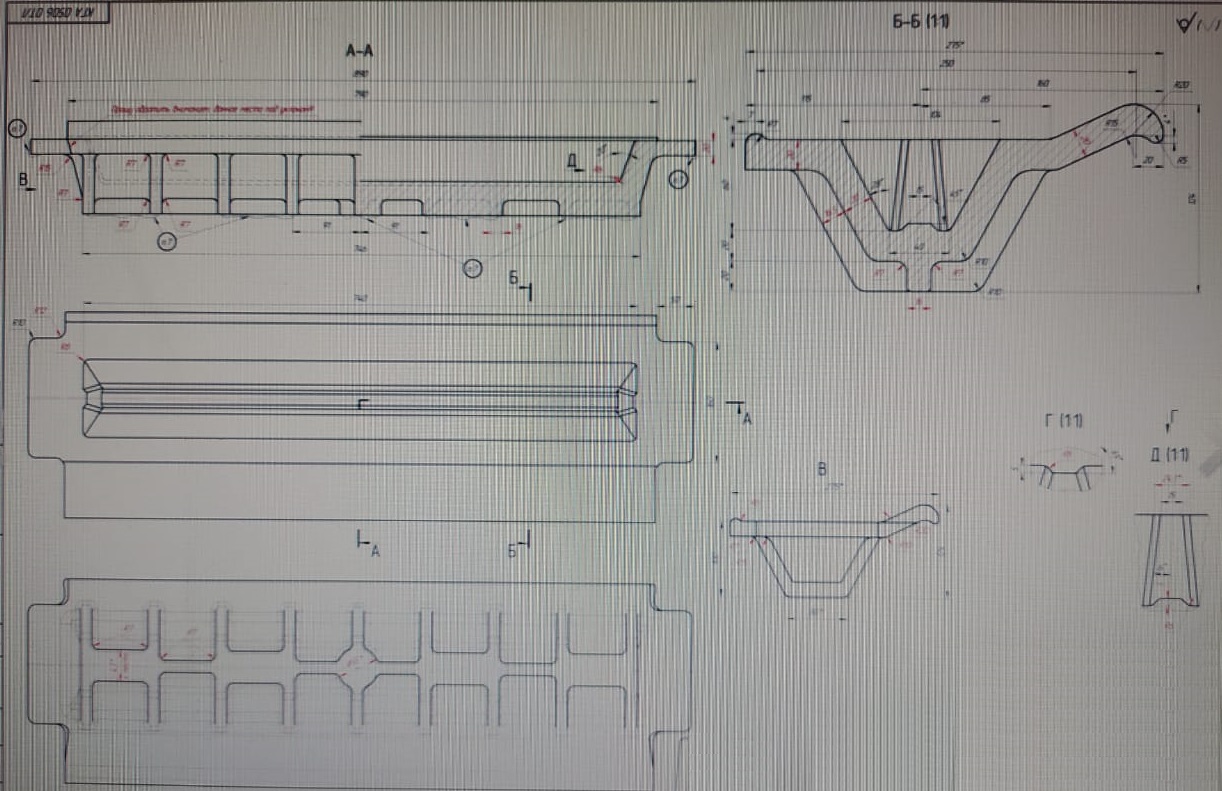 Приложение 2 (3D модели оснастки).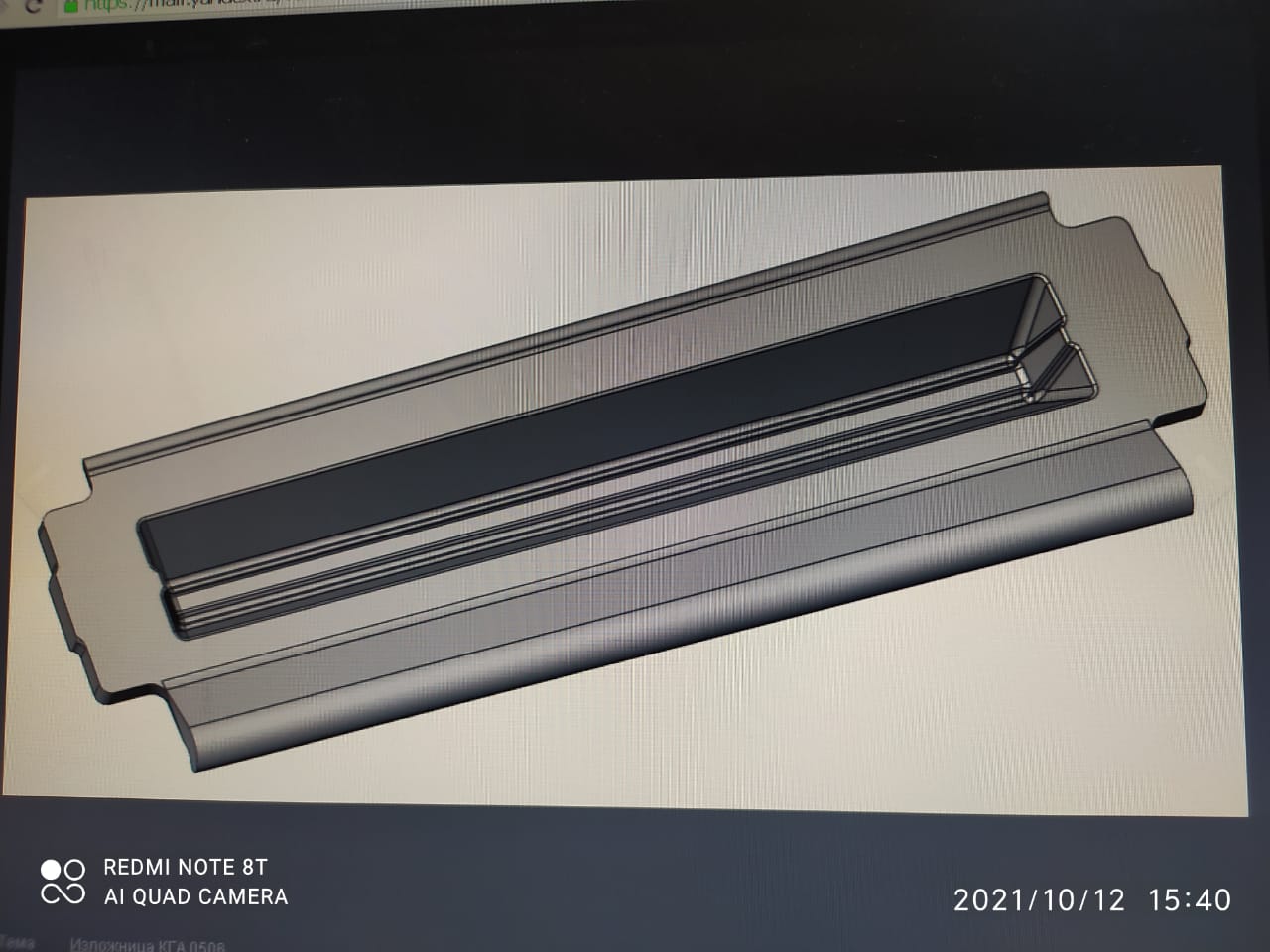 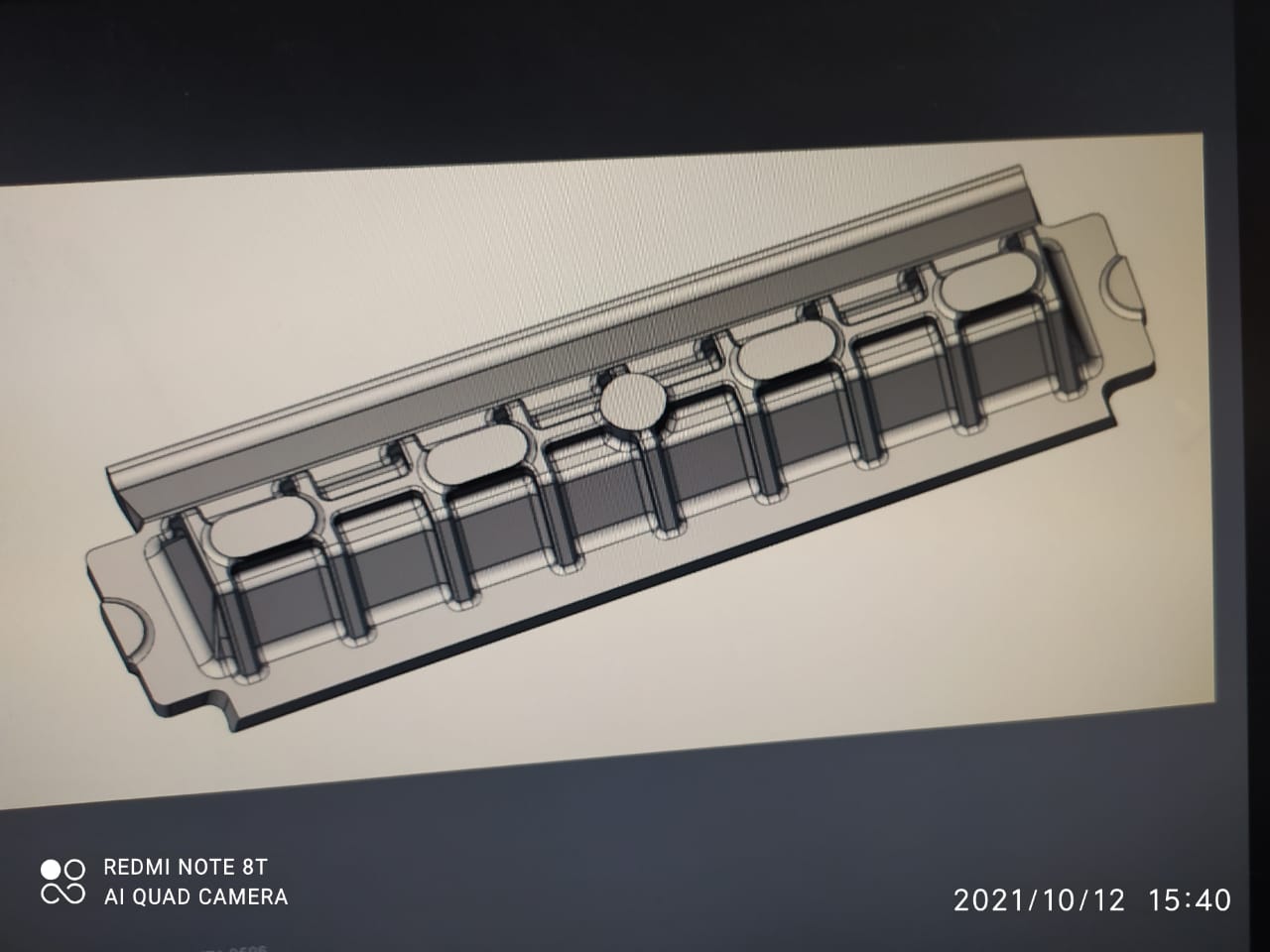 № п/пНаименование мероприятияПериод выполнения (указывается количество календарных дней с даты подписания Договора)Форма результата1Изготовление вспомогательной, литейной оснастки(изложницы).25Изготовленный комплект изложниц.